26. UČEBNÍ PLÁN – 3. C 		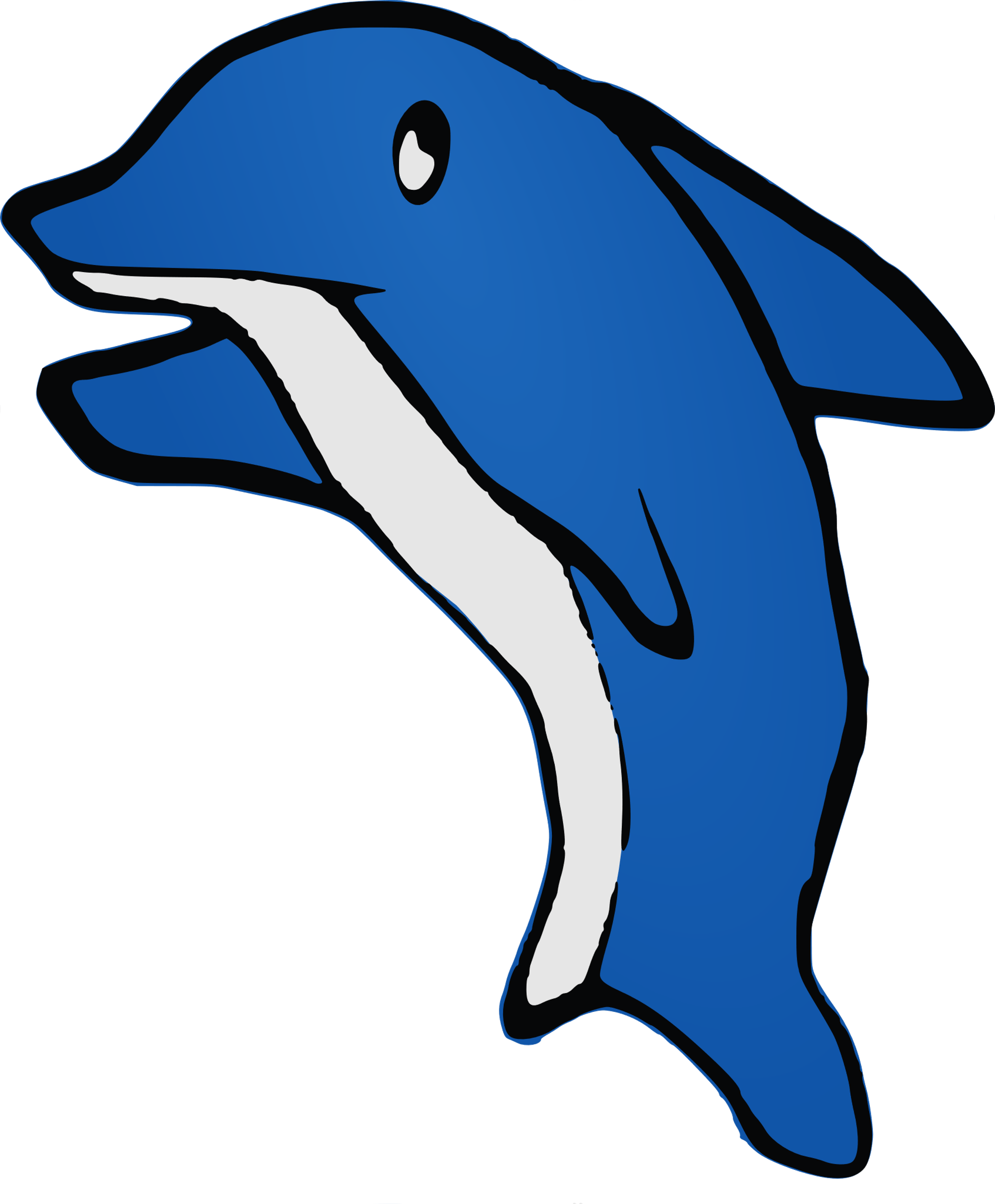 Učení na týden 11. – 15. 3. 2024 12. 3. 2024 1. lekce plavání (bude 10 lekcí)změna v rozvrhu: ÚT: TV, TV (plavání), ČT (návrat v hodině z plavání), PČ      PÁ: M, AJ, ČJ, M, ČJsraz před školou v 7, 30 (odjezd školním autobusem od školy)průkazku MHD (jedna jízda 10,-), platba u řidiče (jedna jízda 12,- Kč) + cesta zpěts sebou plavky (chlapci nesmí mít plavecké kraťasy), ručník, pantofle, mýdlo, hřeben (dle potřeby koupací čepice nebo brýle)děti po nemoci mají kraťasy, tričko, pantofle, berou si s sebou knihu na čtenísvačíme v bazénu (návrat do školy během 3. VH)11. – 15. 3. Výměnná burza knih (děti mohou vyměnit vlastní knihu za jinou)15. 3. Projektový den B. Smetana – 200 let (čtenářská, matematická a digitální gramotnost)Plán výukyČJ nosíme učebnici ČJ str. 68–70, PS II. díl str. 13–16Kategorie podstatných jmen (rod, číslo, pád)Pamětný nácvik pádových otázekOpakování a procvičování vyjmenovaných slovČT čítanku máme ve škole (někdy si ji vezmeme domů z důvodu DÚ)Doplňování chybějících slov do textu – učení v souvislostechŽáci si čtou pravidelně každý den svoji vlastní knihu M nosíme učebnici M II. díl str. 37–39 Písemné sčítání v oboru do 1000Slovní úlohyGeometrie: Kruh a kružnice – opakováníDVĚ PRAVÍTKA – TROJÚHELNÍK S RYSKOU A DLOUHÉ PRAVÍTKO a KRUŽÍTKOPRV děti nosí učebnici PRVOUKY str. 34–35(sešit k práci máme ve škole nebo si ho bereme domů)Živá příroda – opakování, co patří do živé přírody, dýchání, příjem a potrava u rostlin)Rostliny – vývoj a pohyb, rozmnožování)OSNOVA PRO ŽIVOU PŘÍRODU (využíváme pro rostliny, houby, živočichy i člověka)DÝCHÁNÍPŘÍJEM POTRAVYVÝVOJ A POHYBROZMNOŽOVÁNÍTŘÍDĚNÍ A ZÁSTUPCIAJ děti nosí UČEBNICI CHIT CHAT 1, PS CHIT CHAT (černobílý), sešit na slovíčkaVyučuje pan učitel Ing. P. Šlachta, slachta@3zs.czPČ děti budou mít vždy funkční lepidlo, nůžky a další pomůcky dle potřeby na pokyn vyučujícíhoVyučuje paní učitelka Mgr. V. Kyselová, kyselova@3zs.cz